THÔNG BÁO TUYỂN HỌC VIÊN CHƯƠNG TRÌNHTHẠC SĨ Y TẾ CÔNG CỘNG ĐỊNH HƯỚNG ĐÁNH GIÁ CÔNG NGHỆ Y TẾGiới thiệuNhằm đáp ứng nhu cầu ngày càng cao về nâng cao năng lực kinh tế y tế và đánh giá công nghệ y tế (HTA) (đặc biệt trong thực hiện Quyết định  5315/QĐ-BYT của bộ y tế về việc xem xét các thuốc được bảo hiểm y tế thanh toán), trong khuôn khổ chương trình đào tạo Thạc sỹ Y tế công cộng định hướng kinh tế y tế 2020-2022, Trường  Đại học Y tế Công cộng bắt đầu triển khai và tuyển chọn học viên (5-7 học viên/ 1 khóa học) cho chương trình đào tạo “Đánh giá công nghệ y tế chuyên sâu” (Excellence in Health Technology Assessment) [Chương trình eHTA].Quyền lợi của học viên khi tham gia chương trìnhCó cơ hội được học tập và làm việc với các giảng viên có kiến thức và kinh nghiệm về đánh giá công nghệ y tế hàng đầu tại Việt Nam và một số giảng viên quốc tế đến từ một số trường Đại học của Canada, Thụy Điển…Có cơ hội được tham gia một số dự án nghiên cứu và các hoạt động khoa học (hội nghị, hội thảo) về đánh giá công nghệ y tế Được hỗ trợ học bổng: Có 5-7 học viên xuất sắc (dựa trên hồ sơ ứng tuyển và phỏng vấn) sẽ được lựa chọn để nhận tài trợ học bổng toàn phần (bao gồm học phí, lệ phí và các khoản phí khác theo qui định của nhà trường) trong 2 năm tại trường ĐHYTCC.Được hỗ trợ một số công cụ, dụng cụ học tập: Toàn bộ các học viên của chương trình sẽ được hỗ trợ một số công cụ, dụng cụ học tập như: phần mềm thống kê, phần mềm kinh tế y tế có bản quyền và một số dụng cụ học tập khác.Có cơ hội nộp hồ sơ xin học năm thứ 2 tại trường Đai học Umea Thụy điển: Dự kiến có 1-2 học viên có kết quả học tập xuất sắc trong năm thứ nhấn và có chứng chỉ IELTS >=6 sẽ được hỗ trợ thủ tục nộp hồ sơ xin học năm thứ 2 tại trường Đại học Umea Thụy điển (là Trường Đại học hàng đầu tại châu Âu về Y tế công cộng). Nếu được trúng tuyến, học viên sẽ được hỗ trợ học bổng để trả phí đào tạo và tiền ở (khoảng 15,000 EURO). Học viên tự lo kinh phí đi lại và sinh hoạt phí tại Thụy Điển. Bằng thạc sỹ sẽ do trường Đại học Umea, Thụy điển cấp.Tiêu chí tuyển chọnHọc viên trúng tuyển đầu vào Thạc sĩ Y tế công cộng và đăng ký nhập học tại trường.Có nguyện vọng tham gia chương trình eHTA (Nộp thư bày tỏ nguyện vọng)Ưu tiên học viên có kinh nghiệm nghiên cứu trong lĩnh vực, kinh tế y tế, kinh tế dược,..,có trình độ tiếng Anh tốt, thành thạo kỹ năng tin học, các phần mềm thống kê (Nộp minh chứng và tham dự phỏng vấn)Trách nhiệm của học viênTham gia học tập đầy đủ theo qui định của nhà trường và đạt kết quả học tập từ khá trở lên.Tham gia đầy đủ các môn học, thực hiện luận văn tốt nghiệp theo kế hoạch nhà trường Đại học Y tế công cộng (hoặc trường Đại học Umea, Thụy điển) và được Hội đồng thông qua.Chịu trách nhiệm viết và nộp ít nhất 01 bài báo khoa học liên quan đến đề tài bằng tiếng Việt (khuyến khích bài báo bằng tiếng Anh). Học viên sẽ được hỗ trợ kỹ thuật cho việc hoàn thành bài báo.Tham gia các khóa học ngắn hạn/hội nghị hội thảo của chương trình .Đăng ký tham gia chương trìnhHọc viên có nhu cầu tham gia chương trình cần gửi các hồ sơ sau:01 Thư bày tỏ nguyện vọng tham gia chương trình.01 Bản tóm tắt lý lịch khoa họcCác bản sao công chứng văn bằng, chứng chỉ tiếng Anh, Tin học (nếu có)Các minh chứng tham gia nghiên cứu, xuất bản bài báo khoa học (nếu có)Thời hạn nộp: Trước 17h00 ngày 28 tháng 9 năm 2020. Địa chỉ nộp hồ sơ: Phòng Quản lý Đào tạo Sau đại học – Trường ĐHYTCCThời gian dự kiến phỏng vấn ứng viên: 7/10/2020Thời gian dự kiến công bố kết quả: 9/10/2020Thời gian dự kiến trao học bổng: 30/10/2020Thông tin liên hệMs. Đỗ Thanh Huyền, chuyên viên Phòng QLĐT Sau Đại học, Trường ĐHYTCC. Email: dth4@huph.edu.vn; ĐT: 0983946589/02462662335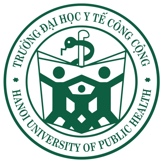 TRƯỜNG ĐẠI HỌC Y TẾ CÔNG CỘNG